                                                       T.C.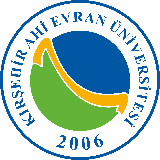 KIRŞEHİR AHİ EVRAN ÜNİVERSİTESİ REKTÖRLÜĞÜ(Hukuk Müşavirliği)Sayı	:										…/…./20…Konu	: Soruşturmacı GörevlendirmeSayın …………….(Soruşturmacının adı soyadı unvanı yazılacak)	İlgi:  Kırşehir Cumhuriyet Başsavcılığının ……. Soruşturma nolu ve …….. sayılı kararı.İlgi sayılı yazı ile; Üniversitemiz ……………………. Fakültesi/Yüksekokulu kadrosunda ………….. olarak görev yapan ………………’un ………………………………………………………. iddialarına istinaden Kırşehir Cumhuriyet Başsavcılığına …………………… hakkında suç duyurusunda bulunulmuş ve yapılan inceleme neticesinde, görevsizlik kararı verilerek dosyanın ilk soruşturma yapılmak üzere üniversitemize iade edildiği bildirilmiştir. Yukarda belirtilen konu ile ilgili olarak 2547 Yükseköğretim Kanunun 53 (c) maddesi gereğince ceza soruşturması yapmak üzere Soruşturmacı olarak görevlendirilmiş bulunmaktasınız.Konu ile ilgili gerekli ceza soruşturmasını tebliğ tarihinden itibaren en kısa sürede tamamlayarak düzenleyeceğiniz soruşturma dosyası ile 2 (iki) nüsha soruşturma raporunun Rektörlüğümüze iletilmesini hususunda gereğini rica ederim. 							………..  ……………..RektörEk    : Şikayet Dilekçesi ve Ekleri (…. sayfa)